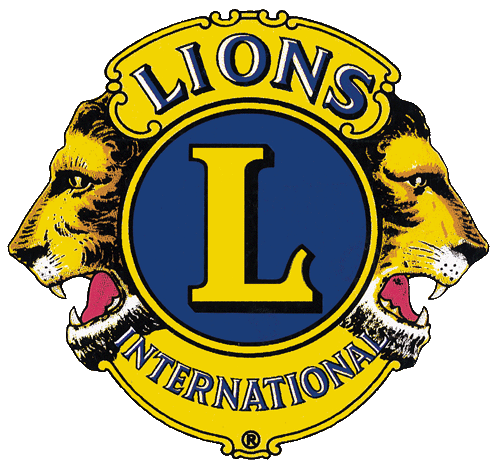    Greensboro Hamilton Lakes Lions Club     (Serving others over 66 years)				     Our Lions’ Tale    	                     May 2023Meetings - 2nd Tuesday/May 9 at 6:30pm = Club Business Meeting         4th Tuesday/May 23 at 6:00pm = Club Picnic at Lion Ron’s home, located at 5005 Century Oaks Ct.        2nd Tuesday/June 13 at 6:30pm = Regular Club Meeting         4th Tuesday/June 27 at 6:30pm = Officer installation and Awards meetingOther Dates to Remember -        June 9 = Lions Night at the Greensboro Grasshoppers baseball game  LION SERVICEWiley Support – Lion Courtney has ordered books for Wiley students to take home, as this school year wraps up. This brings our financial support to Wiley to just over $8,300 for this Lions year. Also, Lions Jim L, Carmen and others continue BackPack food distribution and other support activities at Wiley Elementary School. Parking – Thanks to those helping Lion Jim Ennis with parking events at Stamey’s. These parking events continue to be our primary fundraising activities. Parking revenues for our club were just over $3,800 in April, and numerous parking events are scheduled for May. These revenues have our Charitable Activities account in great shape, as we continue to help people in need.Lions Night at the Hoppers – Area Lions will attend the Grasshoppers game on June 9. Mark your calendar and purchase some tickets. PDG Jim Maitland is again coordinating that fun outing.State Convention – An eventful NC Lions State Convention was held at the Greensboro Airport Marriott on April 28-30. Our club was represented by PDG Howard and a few others.Nominations and Elections – A nominations committee, chaired by Lion Ron, presented a slate of officers for next year at our March 28th meeting, and elections took place during our meeting on April 25th. The lists of officers and Board members for next year follow on pages 2 & 3 of this newsletter. Thanks very much to those who have agreed to serve! There are also many committees for which you can volunteer.Lion of the Year – Voting for Lion of the Year was conducted at our April 25th meeting.Happy May Birthdays – PDG Howard Wallace(5/11), Lions Joe Peek(5/22) and James Avent(5/26)       Newsletter – Please let Lion Joe Peek know if you have suggestions or information to include in next month’s newsletter which will be distributed the last day of May.We Serve!  -2-GREENSBORO HAMILTON LAKES LIONS CLUB     Officers for Lion Year 2022-2023President--------------------    	Jim Maitland1st VP-------------------------     	Wayne Durham2nd VP------------------------     	Latoy Kennedy3rd VP------------------------      	Jim LumsdenSecretary--------------------       Merle NealAssistant Secretary-------       Carmen DurhamTreasurer--------------------      	Joe PeekAssistant Treasurer-------       Steve DanfordLion Tamer------------------	Jim EnnisTail Twister------------------	Ron McKinneyDirectors:  	One Year------    	Larry Harris                                    	Paul Teipel         Two Years-----    	Charles Theisen                                    	Steve DanfordMembership Director-------    	Gordon Vermillion-3-Greensboro Hamilton Lakes Lions ClubBoard of Directors 2023-2024PDG Jim Maitland, President and Ex-Officio DirectorWayne Durham, 1st Vice PresidentDr. Latoy Kennedy, 2nd Vice President Jim Lumsden, 3rd Vice PresidentMerle Neal, SecretaryJoe Peek, TreasurerJim Ennis, Lion TamerRon McKinney, Tail TwisterLarry Harris, 1-year Director Paul Teipel, 1-year DirectorSteve Danford, 2-year DirectorCharles Theisen, 2-year DirectorGordon Vermillion, Membership Director PDG Howard Wallace, Immediate Past President and Ex-Officio Director (14 members on Board, requiring 8 for a majority/quorum)